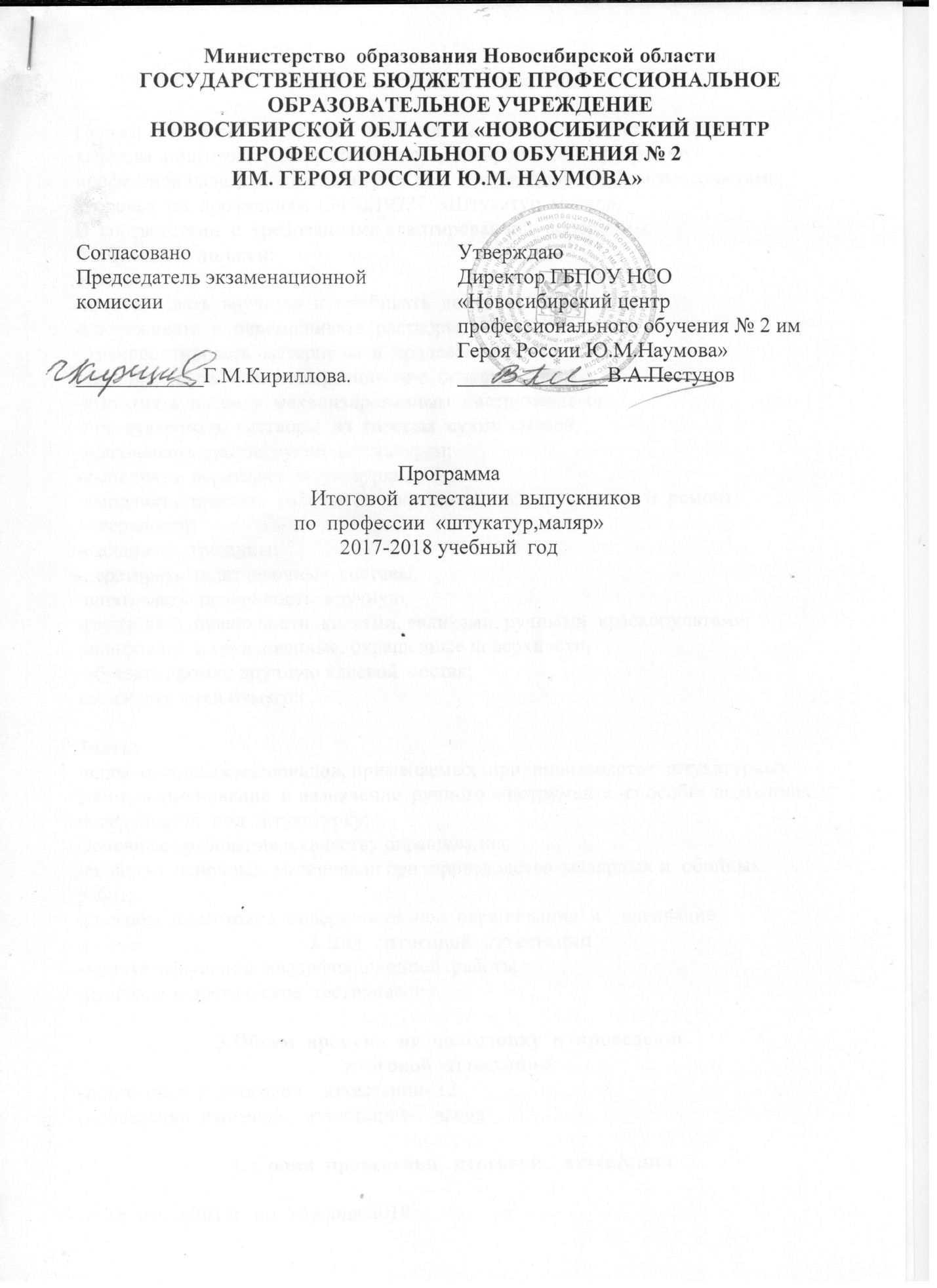 1.Цель  итоговой  аттестацииЦелью    итоговой  аттестации  является  выявление соответствия  уровня  и  качества  подготовки  выпускника  по  адаптированной  программе профессиональной  подготовки  для  лиц  с  ограниченными  возможностями    здоровья  по  профессиям 13450,19727  «Штукатур, маляр».В  соответствии  с  требованиями адаптированной  программыВыпускник  должен:Уметь:-изготавливать  вручную  и  прибивать  драночные  щиты;-процеживать  и  перемешивать  растворы;- транспортировать  материалы  в  пределах  рабочей  зоны;- выполнять  сплошное  выравнивание  поверхностей;-выполнять  насечку  механизированным  инструментами;-приготавливать  растворы  из  готовых  сухих  смесей;-приклеивать  листы  сухой  штукатурки;-выполнять  перетирку  штукатурки;-выполнять  простые  работы  по  окрашиванию, склеиванию  и  ремонту поверхности;-расшивать  трещины;-перетирать  шпатлевочные  составы;-шпатлевать  поверхность  вручную;-грунтовать  поверхности  кистями, валиками, ручными  краскопультами;-шлифовать  о грунтованные, окрашенные поверхности;-обрезать кромки вручную клеевой  состав;-склеивать  стен бумагойЗнать:-виды  основных материалов, применяемых  при  производстве  штукатурных  работ;-наименование  и назначение  ручного  инструмента,-способы  подготовки  поверхностей  под  штукатурку;Основные требования к качеству окрашивания;-свойства  основных  материалов при  производстве  малярных и  обойных  работ;-способы  подготовки  поверхности  под  окрашивания  и  склеивание2.Вид    итоговой  аттестации-защита выпускной  квалификационной  работы-итоговое теоретическое  тестирование3.Обьем  времени  на  подготовку  и  проведение    итоговой  аттестации:-подготовка  к  итоговой    аттестации- 12-проведение  итоговой    аттестации- 6 часов4. Сроки  проведения   итоговой    аттестации-с  16  июня 2018г. по  30 июня 20185.Необходимые документы: 5.1 Индивидуальная   ведомость  оценок  за  период  учебы5.2 Ведомость  итоговых  оценок группы  за  учебный  период5.3 Дневник учета учебно-производственных   работ  на  производстве5.4 Производственная характеристика6. Проведения итоговой  аттестации 6.1 итоговое  теоретическое  тестирование  по  специальным  предметам  разрабатывает  преподаватель  технологии  и  утверждается  на  методическом  совете  (прилагается).Задание  на практическую  квалификационную  работу  составляет  мастер  производственного обучения  и  утверждается  на методическом  совете(прилагается) 6.2Состав    экзаменационной  комиссии  утверждается  приказом  директора  профессионального центра  №2  сроком на  текущий  год.6. 3Экзаменаторы  назначаются  приказом  директора  из  числа  преподавателей  специальных  дисциплин.6.4 Работа   экзаменационной  комиссии  проводится  согласно   расписанию,  которое  должно  быть  объявлено  не  позднее  2  июня текущего  года.   6.5 Допуск  обучающихся  к    итоговой  аттестации   обсуждается  на  заседании  педагогического  совета  и  принимается  решением  не позднее  10  марта директора  центра  №2  не  позднее  10 марта .6.6 Примерная  процедура  защиты: -выполнение  тестового  задание;-выполнение практической  квалификационной  работы 7.Критерии  оценки  уровня  и  качества  подготовки  обучающегося  при  итоговой аттестации7.1 В  критерии  оценки  уровня  подготовки  обучающегося  по  профессии  штукатур, маляр  при    итоговой  аттестации входят:-уровень  знаний и  умений, данной  профессии;-уровень  практических умений, при  выполнении   данной  профессии  -уровень  освоения  материала, адаптированной программы, продемонстрированный обучающимся  при  выполнении  теоретического тестирование7.2 При определении  окончательной  оценки    итоговой  аттестации учитывается:-тестирование-практическая  квалификационная  работаИтоговая оценка  (по пятибалльной  системе), выставленных преподавателем, мастером  производственного  обучения, членами    экзаменационной  комиссии.7.3 Проведение   итоговой   аттестации  осуществляется в  соответствии  с Положением об  итоговой  аттестации  по  профессиональному циклу  и  производственному обучению» утвержденному директором  центра. 